Hvad kan du gøre, hvis EU-retten er blevet overtrådt?Hvis du er statsborger i et EU-land, eller hvis du bor i et af medlemslandene, eller hvis du driver forretning i EU, giver EU-retten dig en række rettighederHvis du vil vide mere, kan du:Stille et spørgsmål om EU (Europe Direct)Finde ud af mere om dine EU-rettigheder, når du flytter inden for EU (Dit Europa)Stille et spørgsmål om dine rettigheder i EU i en bestemt situation (Dit Europa – Råd og vink) Hvis du mener, at dine EU-rettigheder er blevet krænket af de nationale myndigheder i et EU-land, skal du først og fremmest tage sagen op med nationale organer eller myndigheder. Det er oftest den hurtigste og mest effektive måde at løse et problem på.Klagemuligheder på nationalt planSom fastsat i traktaterne har offentlige myndigheder og medlemslandenes domstole det primære ansvar for anvendelsen af EU-retten.Det er derfor i din egen interesse at benytte dig af alle klagemulighederne på nationalt plan (administrative ordninger og/eller ordninger for udenretslig mægling).Afhængig af systemet i det enkelt medlemsland kan du også indsende din sag til den nationale ombudsmand eller den regionale ombudsmand.Eller du kan indbringe sagen for en domstol i det medlemsland, hvor problemet opstod. Find ud af mere om nationale retssystemer eller retssager. Hvis dit problem kun kan løses ved at annullere en national afgørelse, skal du være opmærksom på, at det kun kan ske ved nationale domstole. Hvis du søger skadeserstatning, er det kun de nationale domsstole, der eventuelt har beføjelse til at pålægge nationale myndigheder at kompensere enkeltpersoner for tab, de har lidt på grund af en overtrædelse af EU-retten.Andre instrumenter til problemløsningAlternativt kan du:kontakte SOLVIT - SOLVIT er en tjeneste fra den nationale administration, som tager sig af grænseoverskridende problemer forårsaget af offentlige myndigheders fejlagtige anvendelse af EU-lovgivningen på det indre marked. Der er et SOLVIT-center i hvert EU-land, samt i Norge, Island og Liechtenstein. Dit medlemsland vil forsøge at løse problemet med det pågældende medlemsland. SOLVIT kan løse dit enkeltstående problem, og det kan være en hurtigere løsning end ved at indgive en formel klage til Europa-Kommissionen. Hvis problemet ikke løses, eller du finder den foreslåede løsning uacceptabel, kan du stadig anlægge sag gennem en national domstol eller indgive en formel klage til Kommissionen. Vær opmærksom på, at fristen ved de nationale domstole ikke suspenderes, fordi du henvender dig til SOLVIT om en sag.Indsend dit problem til SOLVITkontakte et europæisk forbrugercenter – der er et netværk af forbrugercentre over hele Europa, som samarbejder om at hjælpe med at løse uoverensstemmelser mellem forbrugere og forhandlere baseret i forskellige EU-lande samt Norge, Island og Liechtenstein.Indsend dit problem til et europæisk forbrugerenterkontakte FIN-Net – et netværk for bilæggelse af finansielle tvister uden om domstolene i EU-landene samt Island, Liechtenstein og Norge. De er ansvarlige for at behandle tvister mellem forbrugere og udbydere af finansielle tjenesteydelse.Indsend dit problem til FIN-NETMuligheder på EU-planSelvom du normalt håndhæver dine rettigheder bedre på nationalt plan i det land, du bor i, kan EU muligvis også hjælpe dig:Europa-Parlamentets Udvalg for AndragenderDu har ret til (TEUF's artikel 227) at indgive et andragende til Europa-Parlamentet vedrørende anvendelsen af EU-retten. Du kan indgive dit andragende pr. post eller online via Europa-Parlamentets website. Læs mere om andragender til Europa-Parlamentet på websitet om EU-borgerskab og fri bevægelighed.Europa-KommissionenDu kan kontakte Europa-Kommissionen om enhver foranstaltning (lov, forordning eller administrativ bestemmelse), mangel på foranstaltning eller praksis i et medlemsland, som du mener er i uoverensstemmelse med EU-retten.Europa-Kommissionen kan kun behandle din klage, hvis den vedrører en overtrædelse af EU-retten begået af myndighederne i et EU-land. Hvis din klage vedrører en privatperson eller et organ (medmindre du kan bevise, at nationale myndigheder er involveret), skal du forsøge at løse problemet på nationalt plan (domstole eller andre tvistbilæggelsesordninger). Europa-Kommissionen kan ikke behandle klager over privatpersoner eller organer, som ikke involverer offentlige myndigheder.Er du ikke ekspert i EU-ret, kan det være svært at finde ud af præcis, hvilken EU-lov, du mener, er blevet overtrådt. Dit Europa – Råd og vink giver hurtig og uformel rådgivning på dit eget sprog.Den Europæiske OmbudsmandHvis du mener, at Europa-Kommissionen ikke har behandlet din anmodning ordentligt, kan du kontakte Den Europæiske Ombudsmand (TEUF's artikel 24 og 228).Sådan indgiver du en klage til Europa-KommissionenDu skal indsende din klage via standardklageformularen, som du kan udfylde på ethvert officielt EU-sprog. Sørg for at angive følgende:En præcis beskrivelse af, hvordan du mener, at de nationale myndigheder har overtrådt EU-reglerne, og hvilken EU-lov, du mener, er blevet overtrådt.Oplysninger om, hvilke skridt du allerede har taget for at få oprejsning.Hvad gør Europa-Kommissionen med din klage?Europa-Kommissionen bekræfter, at den har modtaget din klage inden for 15 arbejdsdage.Hvis du ikke har brugt standardklageformularen, beder EU-Kommissionen dig om at genindsende klagen.Inden for de følgende 12 måneder vurderer Europa-Kommissionen din klage og forsøger at afgøre, om der skal indledes en formel traktatbrudsprocedure mod det pågældende medlemsland. Hvis det spørgsmål, du rejser, er særlig kompliceret, eller hvis Europa-Kommissionen har brug for at bede dig eller andre om flere oplysninger, kan det tage over 12 måneder at nå frem til en afgørelse. Du vil blive informeret, hvis vurderingen tager over 12 måneder. Hvis Europa-Kommissionen afgør, at der er hold i din klage, og indleder den formelle traktatbrudsprocedure mod det pågældende medlemsland, vil du blive informeret om sagens udvikling.Hvis Europa-Kommissionen mener, at dit problem kan løses mere effektivt gennem en af de uformelle eller udenretslige problemløsningstjenester, kan den foreslå dig, at din sag overdrages til en sådan tjeneste.Hvis Kommissionen afgør, at dit problem ikke udgør overtrædelse af EU-retten, bliver du informeret om dette pr. brev, inden din sag lukkes.Du kan når som helst give Europa-Kommissionen yderligere materiale vedrørende din klage eller bede om at møde repræsentanter for Europa-Kommissionen.Læs mere om, hvordan Europa-Kommissionen håndterer sine forbindelser med klagere: Meddelelse om forbindelserne med klagere i sager om anvendelsen af EU-retten.Du kan indgive en udfyldt standardklageformular på to måder: Med post til
Europa-Kommissionens Generalsekretariat
B-1049 Bruxelles, BelgienEller tilEuropa-Kommissionens kontor i dit land
Klagere er en vigtig kilde til information i forbindelse med opdagelsen af mulige traktatbrud. Kommissionen har dog ikke pligt til at indlede en formel traktatbrudsprocedure, selvom klageren påviser et brud (Kommissionen har en skønsbeføjelse med hensyn til at beslutte, om og hvornår traktatbrudsprocedurer skal indledes). Hvis Kommissionen bringer et medlemsland for EU-Domstolen og vinder sagen, skal medlemslandet træffe alle foranstaltninger for at afhjælpe krænkelsen. Det betyder dog ikke, at klageren er direkte berettiget til kompensation eller skadeserstatning. For at søge om kompensation skal klageren stadig indbringe sagen for en national domstol inden for tidsfristen i national lovgivning.Flere klagerEr der mange klager vedrørende samme klagepunkt, kan Kommissionen registrere dem under samme nummer.Individuelle bekræftelser og breve kan erstattes af en meddelelse i Den Europæiske Unions Tidende og på Europa-websitet.Bekræftelse på modtagelse af flere klagerAfgørelse om flere klagerInden du udfylder denne formular, bedes du læse "Sådan indgiver du en klage til Europa-Kommissionen": https://ec.europa.eu/assets/sg/report-a-breach/complaints_da/ Alle felter markeret med * skal udfyldes. Formuler dig klart og tydeligt, og fortsæt om nødvendigt på en separat side.Kommissionen kan modtage e-mails fra en "certificeret e-mailtjeneste" (f.eks.  ...@pec.it), men af tekniske årsager kan vi ikke sende svar til en certificeret e-mailadresse. Du skal derfor angive en standardiseret e-mailadresse og/eller en postadresse i klageformularen, så vi kan svare dig.1. Identitet og kontaktoplysninger2. Hvordan er EU-retten blevet overtrådt?*2.1 Hvilke nationale foranstaltninger mener du overtræder EU-retten, og hvorfor?*2.2 Hvilken EU-lov drejer det sig om?2.3 Beskriv problemet og grunden til samt forhold vedrørende din klage* (højst 2 000 tegn):2.4 Modtager det pågældende medlemsland (eller kan det komme til at modtage) EU-støtte i forbindelse med det område, din klage vedrører?    Ja, beskriv nærmere nedenfor             Nej         	 Ved ikke2.5 Vedrører din klage en overtrædelse af EU's charter om grundlæggende rettigheder? Kommissionen kan kun undersøge sådanne sager, hvis overtrædelsen vedrører national gennemførelse af EU-retten. Ja, beskriv nærmere nedenfor              Nej		 Ved ikke3. Tidligere forsøg på at løse problemet*Har du allerede truffet foranstaltninger i det pågældende medlemsland for at forsøge at løse problemet?*4. Hvis du allerede har kontaktet en EU-institution, der tager sig af problemer af denne art, bedes du angive referencenummer på din sag/korrespondance: Andragende til Europa-Parlamentet – Referencenummer:………………………………….. Europa-Kommissionen – Referencenummer:……………………………………….. Den Europæiske Ombudsmand – Referencenummer:……………………………………….. Andet – angiv navnet på den institution eller det organ, du har kontaktet, og referencenummer for din klage (F.eks. SOLVIT, FIN-Net, Det Europæiske Netværk af Forbrugercentre)5. Angiv eventuelle bilag eller dokumentation, som du – efter anmodning – vil kunne sende til Kommissionen. Du skal ikke sende nogen dokumenter endnu.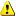 6. Personoplysninger*Giver du Kommissionen tilladelse til at oplyse din identitet i sin kommunikation med de myndigheder, din klage er rettet mod? Ja 	 Nej I nogle tilfælde er det lettere for os at behandle din klage, hvis vi må oplyse din identitet.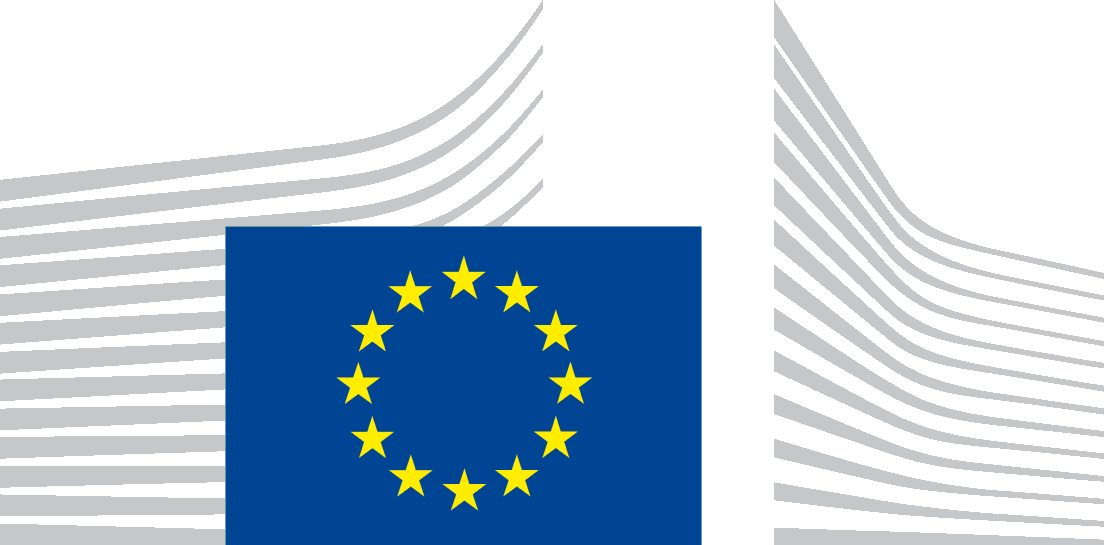 EUROPA-KOMMISSIONENKlage – Overtrædelser af EU-rettenKlager*Din repræsentant (hvis relevant):Titel Hr./Fr.Fornavn*Efternavn*Organisation:Adresse*By*Postnummer*Land*TelefonnummerE-mailSprog*Skal vi rette vores henvendelser til dig eller din repræsentant?*:Den myndighed eller det organ, du klager over:Navn*AdresseByPostnummerMedlemsland*TelefonnummerMobilnummerE-mail